LOYOLA COLLEGE (AUTONOMOUS), CHENNAI – 600 034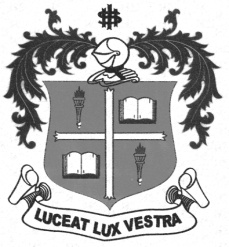 B.A., B.Sc., B.Com. DEGREE EXAMINATION – ECO. MATHS & COMM.FOURTH SEMESTER – APRIL 2012CO 4205 / 4201 - FIN. ACCOUNTS & FIN. STAT. ANALYSIS                 Date : 19-04-2012 	Dept. No.	        Max. : 100 Marks                 Time : 1:00 - 4:00 	                                             PART – A(10 x2=20)ANSWER ALL QUESTIONSWhat is book keeping?Enlist any four users of accounting information.What is nominal account?Give the meaning of management accounting.Write any two differences between Cash discount and trade discount.What is non-trading concern?Define Cash flow statement.What is meant by liquid assets?Prepare Subsidiary book from the following information:Bought, 5 dozen Ink Pens from Camlin Ltd. @ Rs.20 each (Trade Discount=5%)Sold, 3 dozen Ink Pens to Loyola Stationery Mart @ Rs.35 each (Trade Discount=20%)Purchased, 3 dozen Pencils from Natraj Ltd.  @ Rs.3 eachSold, 10 Pencils to Anand @ Rs.4 eachCalculate Fixed assets turn over ratio:Bank balance Rs.10000. Furniture Rs.80000, Sales Rs.153000, Sales Returns Rs.13000, Depreciation Rs.10000, Creditors Rs.5000Part – B(5 x8=40)Answer any FIVE questionsBring out the advantages of book keeping.What are the basic concepts of accounting?Distinguish between Receipts and Payments and income and expenditure.How do you classify the following items into personal, Real and nominal accounts?Loyola College Salaries  Land & Buildings Sales Outstanding Wages Rent Mr. Arunachalam  Sundry Debtors Pass journal entries in the books of Arumugham for the month of Jan. 2012Jan. 1  Started business with Cash Rs.50000 and Land Rs.450000.         3 Bought goods from Michael on credit Rs.10000        5 Sold goods to Ahmed for Cash Rs.25000        9  Final settlement made to Michael Rs.9950      12 Paid Salaries Rs.18000 and Wages Rs.2000      18 Deposited cash into bank Rs.5000      25 Withdrew cash from bank for own use Rs.2000      29 Bought furniture from M/s. Woodpecker Ltd. for Cash Rs.28000Record the following transactions in the analytical petty cash book of Mr.Antony.You are required to prepare Bank reconciliation statement of Mr. Amar for Feb. 2012Balance as per the Cash Book Rs.20000Cheque issued to Madhu on Feb.5, but presented for payment in March Rs.3000Our customer Mr. Sherwin has paid into our bank account Rs.20000Cheque received from Arun Rs.6000 on Feb. 20, but was not deposited till date.Demand Draft charges found in Pass Book Rs.50LIC Premium paid by the banker as per our standing instruction Rs.5000A wrong credit found in the Pass book Rs.500Interest credited in the pass book Rs.25Ascertain the operating profit before changes in working capital changes from the following information:Net Profit before tax and extraordinary items Rs.200000Dividend received on Long term investments in shares Rs.40000Interest received on long term investment in debentures of other companies Rs.30000Goodwill written off Rs.20000Discount on issue of shares written off Rs.10000Preliminary expenses written off Rs.25000Depreciation charged on fixed assets Rs.65000Profit on sale of equipment Rs.10000Loss on sale of Long term investments Rs.8000Part – C (2 x20=40)Answer any TWO questionsPrepare a three column cash of Mr. Selva for the month of March 2012.From the following details, you are required to prepare: (a) Gross Profit Ratio (b) Net profit ratio (c) Stock Turn over ratio (d) Debtors turnover ratio (e) Current ratio Sales Rs.300000, Cost of goods sold Rs.240000, Opening stock Rs.58000, Closing Stock Rs.62000, Debtors Rs.30000, Office expenses Rs.30000, Cash Rs.35000, Land Rs.900000, Bills Payable Rs.10000 and Creditors Rs.60000Prepare Trading and Profit Loss Account and  Balance Sheet of  Mr. Balakrishnan from the given below trial balance as on 31-3-2012Adjustments:Closing Stock was Rs.150000Salaries outstanding Rs.10000Insurance Premium prepaid for 3 monthsWrite off further bad debts Rs.1000 and provide for bad and doubtful debts @2% p.a. on remaining debtorsDepreciate Machinery @ 10% p.a.xxxxxxxxxxxxxx$$$$$$$DateParticularsRs.      2012 Mar.1Received from Head Office20003Paid for Office cleaning1006Bought Postal Envelop1007Paid Railway Fare3509Bought Pen & Pencils6510Refreshment to Office Staff12012Revenue Stamps15014Paid Taxi Hire20017Coffee & Snacks5019Office Cleaning15023Scribbling pads32028Paid bus fare to Peon3030Telegram to H.O.15DateParticularsRs.2012 Mar.1Cash in hand150000Cash at Bank1000003Bought goods from Kumar on credit400005Sold goods to Ganesh on credit250007Final settlement made to Kumar3950010Bought Computer for cash and payment made by cheque3500011Cash Sales made1500013Final settlement received from Ganesh2475015Paid into Bank500018Cash Purchases7500020Paid Rent1200022Withdrew from bank3000025Received Commission by cheque and deposited immediately200027Withdrew cash from Bank for own use150029Our customer Mr.Jegan has paid into our bank account2500030Deposited into bank all Cash in excess of 10000S.NoParticularsDebit (Rs.)Credit (Rs.)1Capital3000002Buildings1000003Stock (1-4-2011)1000004Purchases4000005Machinery2000006Power100007Wages300008Insurance Premium40009Office Rent5500010Salaries11000011Printings Charges2000012Bad Debts200013Commission Received300014Debtors5100015Creditors2500016Cash1000017Provision for Bad and Doubtful debts400018Bank Loan12500019Sales70000020Advertisement1800021Goodwill4700011570001157000